釜房ダム周辺の清掃活動について主催：特定非営利活動法人　の資源をいかす会農 林 産 部 会：菜の花プロジェクトエネルギー部会：ゴミも活かすグループ協力：国土交通省交通省 釜房ダム管理所：川崎町社会福祉協議会 ：株式会社パスク　：東北大学漕艇部　農林産部会「菜の花プロジェクト」とエネルギー部会「ゴミも活かすグループ」では、川崎町をゴミの少ない町・ゴミも大切にする町にし、釜房湖の水質浄化に寄与できるよう、下流域の住民と一緒になって毎年清掃活動を行なっております。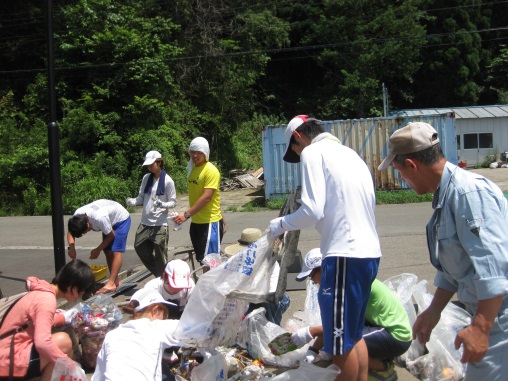 　私たちは雨などで釜房湖へ流入するごみが少しでも少なくなることを願い、釜房湖周辺の清掃活動を実施しています。また、桜並木の景観を護るため、下刈りと桜の木に絡みついたツル切りを実施しています清掃活動は釜房ダム管理所やダムの維持管理業務をサポートしている株式会社パスク、ダム湖を利用してボートの練習をされている東北大学の漕艇部の皆さんのご協力も頂き実施しています。　今年も、ダム周辺の清掃活動と、ダム上流の桜並木に絡まる藤や葛などのツル切りを行います。皆さんも一緒に活動しませんか？釜房ダムの水を百年先の人達にも美味しく飲んでもらえるように、「私たちが今できることは何か」を考えて行動すれば、明るい未来に近づくことができるのではないかと思います。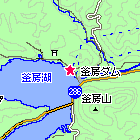 参加申込は事務局まで〒９８９－１５０１大字前川字六方山３－２２５電話＆ＦＡＸ　0224-87-2270　担当：宮城メール　k-miyagi@mtc.biglobe.ne.jp活 動 日　令和元年6月29日(土) 時間10:00～12:00 , 13:00～15:00内　　容　午前の部：釜房ダム周辺の清掃活動(ゴミ拾いだけの方はお昼で解散です)午後の部：桜の木に絡まったツル切り午後の部にも参加される方は、鎌や鋸をご持参ください午後も参加される方は昼食を持参ください。飲み物は主催者が準備しますなお、桜の木のツル切は6月30日（日）、7月6日（土）にも予定していますので、参加できる方は事務局までお知らせください。集合場所　釜房ダム管理所駐車場（地図参照）集合時間　午前9時45分までに集合(ゴミ袋は用意しますが、軍手は各自持参)申込期限　令和元年6月27日（木）